Агеева О.И.        2022                                 План-конспект открытого урока. Тема: Декоративный натюрморт.Вид занятия: Рисование декоративного натюрморта с натуры в технике декоративная живопись, состоящего из 4-х предметов на темном фоне. Предметы разной формы и материальности, фактуры. Материал – гуашь.Цели и задачи: -способствовать  формированию понятий о декоративном натюрморте, воспитывать эстетический вкус.-закрепление понятия «стилизация»;-совершенствовать технику работы с красками; способствовать развитию умений  находить правильное цветовое решение при заполнении пространства;- развитие творческого воображения.Оборудование для учителя: доска, наглядные иллюстрации с декоративными натюрмортами Оборудование для учащихся: линейный  рисунок натюрморта,  вода, гуашевые краски, кисти.План урока:1.Организационный момент. Знакомство с темой урока, вступление – 3 мин.2.Анализ натурной постановки. – 10 мин.3.Основные отличительные особенности декоративного натюрморта от реалистичного.  Обсуждение: декор, стилизация – 5 мин.4.Практическая часть – 90 мин.5.Подведение итогов урока, анализ – 12 мин.Ход урока.Тема нашего урока «Декоративный натюрморт». Слово «натюрморт» вам уже знакомо. Натюрморт – это группа неодушевлённых предметов, объединённых в единую композицию по смыслу.  Натюрморт в переводе с французского языка  означает «мёртвая натура», вытеснив голландское слово «неподвижная натура». В переводе с немецкого языка -  оно означает «тихая жизнь»Создавая живописными средствами, натюрморт заставляет нас переживать, удивляться и радоваться.Цвет можно по-разному воспринимать и передавать;Цветом можно передавать чувства;Цветом можно мыслить и конструировать форму предмета, передавать фактуруПрежде, чем приступить к практической работе в цвете, мы проведём анализ натурной постановки: ваза с цветами и горшок с декоративной ложкой, две драпировки.Имеется цветовой контраст;Рассматриваем цветовой круг и определяем «контрастные цвета». «Контрастные цвета» - это цвета, которые взаимно дополняют друг друга и в цветовом круге противолежат друг другу. Например: красный - зелёный.  В нашем натюрморте это темный красный и тёмный зелёный.Есть ещё и второй контраст: светлый (ахроматический) предмет на темном  фоне.Имеются предметы, сближенные по тону; В нашем натюрморте это: темный красный фон драпировки и горшок. Рамочка на втором плане и цветы в вазе.Имеются предметы декоративного характера. В нашем натюрморте это засушенные цветы чертополоха, узор на горшке, декоративная ложка.И ещё, что хотелось бы особенно выделить: мы знаем, что все цвета могут быть разделены на две основные группы:Хроматическую (цветную), в которую входят все цвета солнечного спектра;Ахроматическую (не цветную), в которую входят цвета: черный, белый и все оттенки серого.          Слово «декор» в переводе с лат. означает – украшать. В начале XX века художники стали уделять натюрморту большое значение. Мастера разных стилистических направлений стали работать в этом жанре живописи. Они много экспериментировали. Таким образом, появился декоративный натюрморт. Давайте сравним его с реалистическим натюрмортом.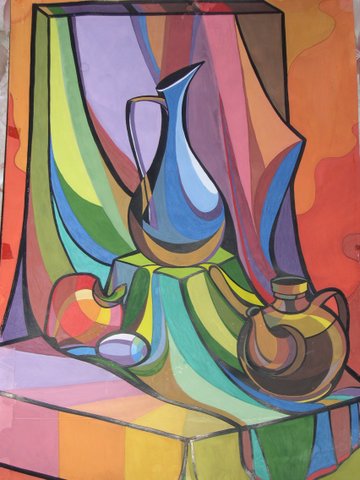 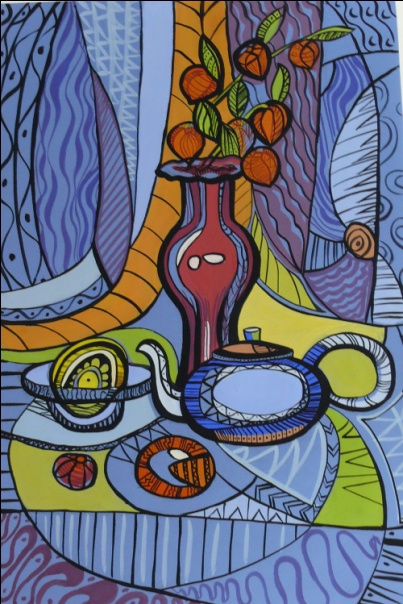 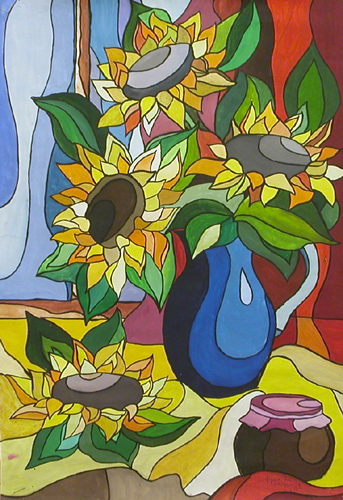 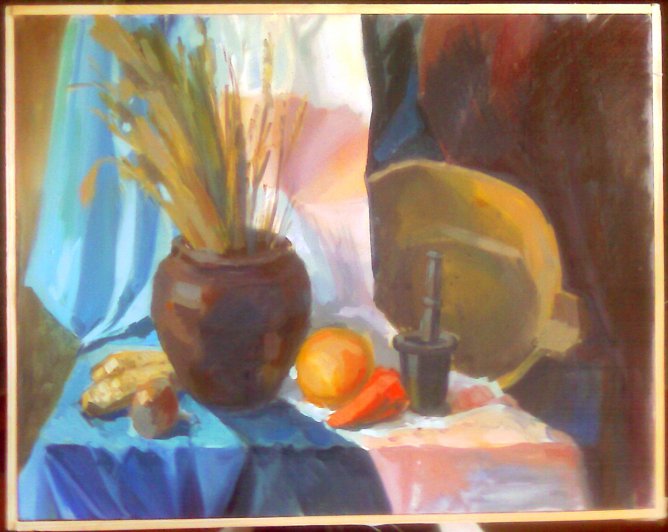 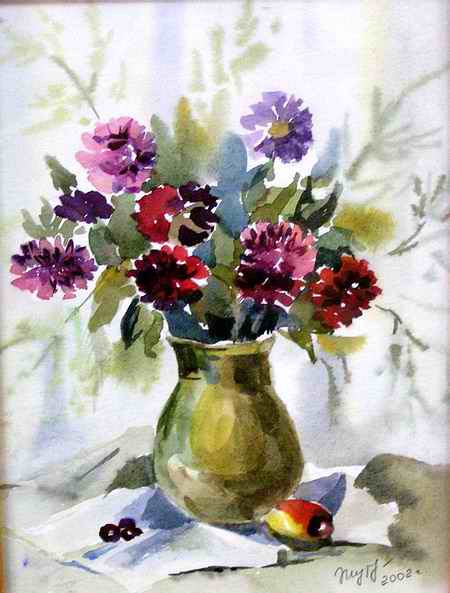 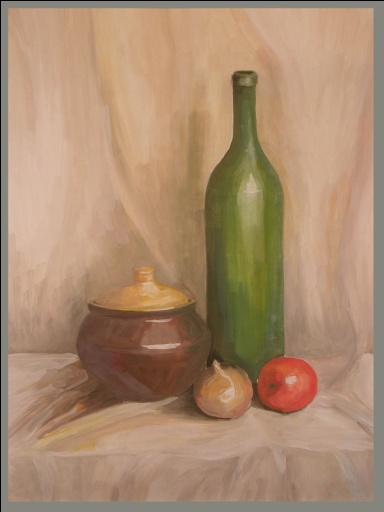 Сначала, давайте, обратим внимание на цветовое решение. Какие особенности вы можете отметить?  В живописном натюрморте очень много различных цветов и оттенков, а в декоративном всего несколько цветов. Причём надо отметить, что в декоративном натюрморте главное – гармония цвета. Обычно художники используют не более 3-х цветов. Путём смешивания этих цветов, можно получить множество оттенков. В декоративном натюрморте предметы стилизованные, т.е. их форма  не много упрощенная. Нам обязательно надо передать объём предметов.Хочу обратить ваше внимание на то, как показана форма и объем в декоративном натюрморте. Линией художник рисует так, чтобы не уничтожить форму, а подчеркнуть её (например, кувшин не нарисован в прямую полоску). Посмотрите,  в декоративном натюрморте объем не прописывается,  как в реалистичном.  Объем существует,  и он просто показан другими средствами. Например: плоскостями или элементами, изображающими по форме предмета. Фон также прописывается  в едином стиле с предметами. Как и в реалистичном натюрморте.          Ещё одной отличительной особенностью в декоративном натюрморте является фактура, т.е. материальность предметов (керамика, дерево, ткань, засушенные цветы)Вывод: Ребята сегодня мы с вами познакомились с декоративным натюрмортом. Назовите мне, пожалуйста, основные отличительные его черты.Ответ детей: Цвет, форма, фактура.                                                  Практическая часть.      А сейчас мы приступим с вами к практическому исполнению. Вам необходимо на основании тех знаний, которые мы сейчас освежили в памяти,  выполнить натюрморт  в цвете. Сегодня мы с вами выполним декоративный натюрморт при помощи гуаши. А также в технике исполнения декоративная живопись. А как вы думаете,  какими элементами  мы можем передать  декоративность  натюрморта? Используем интересное исполнение, например: плоскостями.Работу над предметами ведём по следующей схеме:Свет на предмете + касание с фономПолутень на предметеСобственная тень на предметеПадающая тень от предмета на плоскостьРефлекс на предмете + касание с фоном.   Выбирая технику исполнения, не забывайте, что цветовые пятна с определённым оттенком накладываем по форме предметов:Если предмет напоминает форму шара, то по окружности, по форме овала.Если цилиндрическую (или коническую), то по вертикали (под углом)Не забываем о решении пространственных задач – первый и второй планы.В конце урока  анализ о проделанной работе.                        Список литературы:Буйнов А. М., Елизарова Е. М., Иогансон Б. В. Школа изобразительного искусства вып. 2, изд. третье, М.: Изобразительное искусство. 1988 г.Курочкина Н. А. Знакомство с натюрмортом издательство «Детство-Пресс» СПб. 1999 г.Уильям Пауэлл. Цвет и как его использовать. М., Астрель 2005 г.